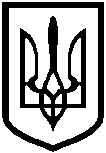 УКРАЇНАВІЙСЬКОВО-ЦИВІЛЬНА АДМІНІСТРАЦІЯ МІСТА ЛИСИЧАНСЬКЛУГАНСЬКОЇ ОБЛАСТІРОЗПОРЯДЖЕННЯКЕРІВНИКА ВІЙСЬКОВО-ЦИВІЛЬНОЇ АДМІНІСТРАЦІЇ09.09.2020				м. Лисичанськ				№ 300Щодо утримання вулично-дорожньоїмережі м. Лисичанськ в осінньо-зимовийперіод 2020-2021 роківЗ метою забезпечення безперервної роботи транспорту, безпеки руху пішоходів та організації своєчасного виконання заходів щодо ліквідації снігових заметів та ожеледиці у зимовий період 2020-2021 років, на виконання статті 9 Закону України «Про дорожній рух», частини другої статті 15 Закону України «Про благоустрій населених пунктів», пункту 15 розділу II, пункту 2 розділу III Типових правил благоустрою території населеного пункту, затверджених наказом Міністерства регіонального розвитку, будівництва та житлово-комунального господарства України від 27.11.2017 № 310, керуючись пунктом 10 частини першої статті 4, пунктом 8 частини третьої статті 6 Закону України «Про військово-цивільні адміністрації», зобов’язую: 1. Затвердити склад комісії з питань забезпечення безперебійної роботи автотранспорту та боротьби зі сніговими заметами та ожеледицею протягом осінньо-зимового періоду 2020-2021 років (додаток 1).2. Затвердити перелік закріплених ділянок доріг та прилеглих до них територій за комунальними підприємствами для утримання їх в осінньо-зимовий період 2020-2021 років (додаток 2).3. Директору комунального підприємства «Лисичанський Шляхрембуд»:3.1. Призначити відповідальних осіб з питань забезпечення безперебійної роботи автотранспорту, боротьби зі сніговими заметами та ожеледиці;3.2. Затвердити склад аварійних бригад з боротьби зі сніговими заметами та ожеледиці;3.3. Визначити місце дислокації аварійних бригад, забезпечити бригади необхідною технікою, протиожеледними матеріалами та організувати цілодобове чергування;3.4. Розробити і затвердити графік робіт та маршрут руху снігоприбиральної техніки вулицями міста, які знаходяться на балансовому обліку КП «Лисичанський Шляхрембуд», з метою очищення доріг від снігових заметів;3.5. Забезпечити належне утримання в осінньо-зимовий період 2020-2021 років доріг, які знаходяться на балансовому обліку підприємства, та закріплених для утримання зупинок громадського транспорту;3.6. У разі погіршення погодних умов оперативно організувати роботи з очищення від снігу та посипки протиожеледними матеріалами доріг, тротуарів, зупинок громадського транспорту та сходів; 3.7. В період снігопадів, ожеледиці та інших несприятливих погодних умов в першу чергу виконувати обробку проїзної частини вулиць з інтенсивним рухом транспорту, головних вулиць, що складають ядро міста Лисичанська: вул. Первомайська, вул. ім. В. Сосюри, просп. Перемоги, вул. Героя Радянського Союзу В.Сметаніна, вул. Незалежності, вул. Кільцева, вул. Ген. Потапенка, вул. К. Маркса, вул. Гарибальді, вул. ім. Д.І. Менделєєва, вул. ім. Г. Сковороди, вул. Газовиків, вул. Пирогова та вул. Томашовська м. Новодружеськ, в тому числі проїзди між вулицями ім. В. Сосюри та просп. Перемоги, заїзди до медичних установ, лікувальних закладів та закладів освіти.3.8. За письмовим запитом військово-цивільної адміністрації міста Лисичанськ Луганської області, здійснювати очищення доріг приватного сектору від снігу та посипку протиожеледними матеріалами;3.9. У разі необхідності залучати до роботи з боротьби зі сніговими заметами та ожеледицею на договірних умовах сторонні організації; 3.10. Відповідальним особам з питань забезпечення безперебійної роботи автотранспорту, боротьби зі сніговими заметами та ожеледиці щоденно до 1600 години надавати оперативну інформацію управлінню з виконання політики Лисичанської міської ради в галузі житлово-комунального господарства про обсяги виконаних робіт. 4. Начальникам комунальних підприємств ЛЖЕК № 1, 3, 5, 6, 8:4.1. Призначити відповідальних осіб з питань забезпечення безперебійної роботи автотранспорту, боротьби зі сніговими заметами та ожеледиці;4.2. Затвердити склад аварійних бригад з боротьби зі сніговими заметами та ожеледиці;4.3. Визначити місце дислокації аварійних бригад, забезпечити бригади необхідною технікою, інвентарем, протиожеледними матеріалами та організувати цілодобове чергування;4.4. Розробити і затвердити графік робіт з очищення від снігу та посипки протиожеледними матеріалами міжквартальні та квартальні дороги житлового фонду, тротуари, закріплені зупинки громадського транспорту та сходи;4.5. У разі необхідності залучати до роботи з боротьби зі сніговими заметами та ожеледицею на договірних умовах сторонні організацій;4.6. У разі погіршення погодних умов оперативно організувати роботи з очищення від снігу та посипки протиожеледними матеріалами доріг, міжквартальних проїздів, тротуарів, зупинок громадського транспорту та сходів.5. Керівникам комунальних підприємств, зазначених у пунктах 3, 4 цього розпорядження, надати завірені у відповідному порядку копії наказів, графіків робіт, маршрути руху снігоприбиральної техніки, тощо до управління з виконання політики Лисичанської міської ради в галузі житлово-комунального господарства протягом 10 днів після отримання цього розпорядження.6. Керівникам підприємств, установ, організацій, незалежно від відомчої належності та форм власності, приватним підприємцям та мешканцям міста забезпечувати належне утримання в осінньо-зимовий період 2020-2021 років територій, визначених Типовими правилами благоустрою території населеного пункту, затвердженими наказом Міністерства регіонального розвитку, будівництва та житлово-комунального господарства України від 27.11.2017                 № 310.7. Рекомендувати Лисичанському відділу поліції Головного управління Національної поліції у Луганській області посилити роботу з перевірки дотримання керівниками підприємств, установ, організацій, незалежно від відомчої належності та форм власності, приватними підприємцями та мешканцями міста вимог, визначених Типовими правилами благоустрою території населеного пункту, затвердженими наказом Міністерства регіонального розвитку, будівництва та житлово-комунального господарства України від 27.11.2017 № 310.8. Рекомендувати управлінню патрульної поліції в Луганській області Департаменту патрульної поліції у разі загрози виникнення надзвичайних ситуацій, пов`язаних з ускладненням погодних умов (сильні снігові замети, ожеледиця тощо), запроваджувати тимчасові обмеження руху вантажного транспорту задля уникнення заторів та пришвидшення очищення доріг від снігу та обробки протиожеледними матеріалами, а саме по вулицям Первомайська      м. Лисичанська та Томашовська м. Новодружеськ.9. Покласти обов`язки щодо своєчасної організації робіт з очистки від снігу та посипки протиожеледними матеріалами територій, прилеглих до шкільних, дошкільних, лікарняних закладів та закладів культури і спорту на структурні підрозділи військово-цивільної адміністрації міста Лисичанськ Луганської області: відділ освіти, відділ у справах сім’ї, молоді та спорту, відділ культури, відділ охорони здоров’я.10. Дане розпорядження підлягає оприлюдненню.11. Контроль за виконанням розпорядження залишаю за собою.Керівник військово-цивільної адміністрації 				   Олександр ЗАЇКАДодаток 1до розпорядження керівника військово-цивільної адміністрації міста Лисичанськ Луганської області від « 09 » 09. 2020 № 300Складкомісії з питань забезпечення безперебійної роботи автотранспорту та боротьби зі сніговими заметами та ожеледицею протягом осінньо-зимового періоду 2020-2021 роківНачальник управління з виконанняполітики Лисичанської міськоїради в галузі ЖКГ							      Віталій САХАНЬДодаток 2 до розпорядження керівникавійськово-цивільної адміністрації міста Лисичанськ Луганської областівід «09» 09.2020 р. № 300Перелікзакріплених ділянок доріг та прилеглих до них територій за комунальними підприємствами для утримання їх в осінньо-зимовий період 2020-2021 рр.Начальник управління з виконанняполітики Лисичанської міської ради в галузі ЖКГ							            Віталій САХАНЬ____________________________- заступник керівника військово-цивільної адміністрації, голова комісіїВіталій САХАНЬ- начальник управління з виконання політики Лисичанської міської ради в галузі ЖКГ, заступник голови комісіїОлег НАГОРНИЙ- головний спеціаліст комунального відділу управління з виконання політики Лисичанської міської ради в галузі ЖКГ, секретар комісіїОльга ЗАЙЦЕВА- головний спеціаліст житлового відділу управління з виконання політики Лисичанської міської ради в галузі ЖКГМикола ПЕТРЕНКО- головний спеціаліст відділу мобілізаційної, режимно-секретної роботи та цивільного захистуОлександр КУРІЛОВ- головний інженер КП «Лисичанський Шляхрембуд»Ігор САКОВИЧ- начальник КП «ЛЖЕК №1» Оксана ТЕРНОВЦІ- головний інженер «ЛЖЕК №3»Дмитро ПОЛЮШКО- начальник КП «ЛЖЕК №5»Любов КОНОПЛЬОВА- головний інженер КП «ЛЖЕК №6»Олександр ЛЯШУК- головний інженер КП «ЛЖЕК №8»Денис РОДНЮК- заступник начальника Лисичанського міського управління ГУ ДСНС України у Луганській області – начальник відділу цивільного захистуОлександр КУЦКІР- начальник відділу безпеки дорожнього руху управління патрульної поліції в Луганській області Департаменту патрульної поліції капітан поліції.вул. Круглова (від вул. К. Маркса до території підприємства), вул. Глинки (район буд. 37), вул. ім. І.Сікорського, ділянка дороги  від вул. Московська (район буд. 167) до вул. К. Маркса ЛКАТП 032806вул. Ласточкіна (від вул. ім. В. Сосюри до просп. Перемоги), заїзд на автовокзал від вул. ім. В. Сосюри до пр. Перемоги КП «Лисичанськтепломережа»вул. Українська, вул. Жовтнева (від вул. Красна до вул. Філонова),  вул. Філонова, вул. Лагоди, вул. Польова ЛК СП «Лисичанськводоканал»